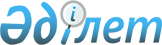 О внесении изменений в решение районного маслихата от 29 февраля 2016 года № 245 "Об утверждении Правил оказания социальной помощи, установления размеров и определения перечня отдельных категорий нуждающихся граждан в Иргизском районе"
					
			Утративший силу
			
			
		
					Решение Иргизского районного маслихата Актюбинской области от 14 мая 2019 года № 226. Зарегистрировано Департаментом юстиции Актюбинской области 16 мая 2019 года № 6150. Утратило силу решением Иргизского районного маслихата Актюбинской области от 13 марта 2020 года № 282
      Сноска. Утратило силу решением Иргизского районного маслихата Актюбинской области от 13.03.2020 № 282 (вводится в действие по истечении десяти календарных дней после его первого официального опубликования).
      В соответствии со статьей 6 Закона Республики Казахстан от 23 января 2001 года "О местном государственном управлении и самоуправлении в Республике Казахстан", постановлением Правительсва Республики Казахстан от 21 мая 2013 года № 504 "Об утверждении Типовых правил оказания социальной помощи, установления размеров и определения перечня отдельных категорий нуждающихся граждан", статьей 26 Закона Республики Казахстан от 6 апреля 2016 года "О правовых актах", Иргизский районный маслихат РЕШИЛ:
      1. Внести в решение Иргизского районного маслихата от 29 февраля 2016 года № 245 "Об утверждении Правил оказания социальной помощи, установления размеров и определения перечня отдельных категорий нуждающихся граждан в Иргизском районе" (зарегистрированное в реестре государственной регистрации нормативных правовых актов № 4807, опубликованное 8 апреля 2016 года в информационно-правовой системе "Әділет") следующие изменения:
      в Правилах оказания социальной помощи, установления размеров и определения перечня отдельных категорий нуждающихся граждан в Иргизском районе, утвержденных указанным решением:
      подпункт 1) пункта 2 изложить в следующей новой редакции:
      "1) Отдел Иргизского района по социальному обеспечению филиала некоммерческого акционерного общества "Государственная корпорация "Правительство для граждан" по Актюбинской области (далее – уполномоченная организация);";
      подпункт 3) пункта 8 исключить;
      подпункт 7) пункта 9 изложить в следующей новой редакции:
      "7) многодетным семьям, в пределах до 140 000 (ста сорока тысяч) тенге;";
      подпункт 9) пункта 9 изложить в следующей новой редакции:
      "9) малообеспеченным семьям (гражданам), в пределах до 140 000 (ста сорока тысяч) тенге;";
      Абзац первый пункта 16 изложить в следующей новой редакции:
      "16. Социальная помощь к памятным датам и праздничным дням оказывается по списку, утверждаемый акимом Иргизского района по представлению отдела Иргизского района по социальному обеспечению филиала некоммерческого акционерного общества "Государственная корпорация "Правительство для граждан" по Актюбинской области" либо иных организации без истребования заявлений от получателей.".
      2. Государственному учреждению "Аппарат Иргизского районного маслихата" в установленном законодательством порядке обеспечить:
      1) государственную регистрацию настоящего решения в Департаменте юстиции Актюбинской области;
      2) направление настоящего решения на официальное опубликование в Эталонном контрольном банке нормативных правовых актов Республики Казахстан в электронном виде;
      3) размещение настоящего решения на интернет-ресурсе акимата Иргизского района.
      3. Настоящее решение вводится в действие со дня его первого официального опубликования.
					© 2012. РГП на ПХВ «Институт законодательства и правовой информации Республики Казахстан» Министерства юстиции Республики Казахстан
				
      Председатель сессии Иргизского 
районного маслихата 

О. Нурмаганбет

      Секретарь Иргизского 
районного маслихата 

К. Косаяков
